В отделе МВД России по Усть-Катавскому городскому округу поздравили ветерана ОВД с 55-летием
     В отделе МВД России по Усть-Катавскому городскому округу поздравили ветерана ОВД Ткаченко Олега Юрьевича. 29 декабря 1987 года Олег Юрьевич поступил на службу в                  Усть-Катавский ГОВД на должность помощника оперативного дежурного. Через 22 года в должности заместителя начальника ОВД - начальник милиции общественной безопасности вышел в отставку. 25.12.2020 г. юбиляру исполнилось 55 лет, это утро он  встретил в родном отделе, куда его пригласили на встречу с личным составом. Начальник ОМВД России по Усть-Катавскому городскому округу подполковник полиции Николай Меньшенин  вручил памятный подарок от личного состава и ветеранской организации. В свою очередь сотрудники отдела получили напутственные слова о том, что нужно честно и добросовестно нести службу.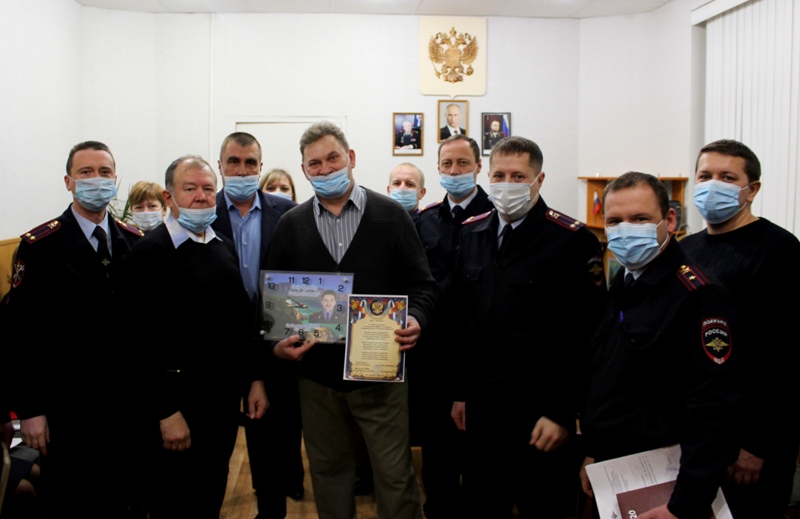 